TÍTULO DO ARTIGO E SUBTÍTULO Indique a norma utilizada nas referências e citações: [  ] NBR6023 (ABNT) [  ] APA RESUMO (máximo 250 palavras) O resumo deve seguir a estrutura abaixo:Objetivo: Design/Metodologia/Abordagem: Resultados: Limitações da pesquisa (se aplicável): Implicações práticas (se aplicável): Implicações sociais (se aplicável):Originalidade/valor: Palavras-chave: Utilize de três a cinco palavras, separadas por ponto e em letras minúsculas.TÍTULO TRADUZIDO PARA A LINGUA INGLESAABSTRACT (maximum 250 words)The summary must follow the structure below:Goal:Design / Methodology / Approach: xxxxxxResults: xxxxxxLimitations of the research (if applicable): xxxxxxPractical implications (if applicable): xxxxxxSocial implications (if applicable): xxxxxxOriginality / value: xxxxxxKeywords: palavras-chave traduzidas.  1	INTRODUÇÃOUm artigo científico é parte de uma publicação que apresenta e discute ideias, métodos, técnicas, processos e resultados nas diversas áreas do conhecimento, conforme a NBR6022. Na introdução deve ser apresentada uma visão geral do artigo, delimitando o tema e o problema a ser abordado, bem como o(s) objetivo(s). Para títulos de seções, como é o caso de INTRODUÇÃO, utilize Times New Roman 14, Negrito, alinhado à esquerda, CAIXA ALTA. O corpo do texto deve ser escrito em Times New Roman 12 Normal, espaçamento entre linhas de 1,5 com o texto justificado e as margens são: direita com 3 cm, esquerda com 2 cm, superior com 3 cm e inferior com 2 cm.Continuação do texto.2	DESENVOLVIMENTOO desenvolvimento deve conter a exposição ordenada e pormenorizada do assunto a ser tratado. Deve apresentar a fundamentação teórica que respalda as ideias, pesquisa ou experiência apresentada. Divide-se em seções e subseções, conforme a NBR 6024.2.1	SEÇÃO SECUNDÁRIAAs ilustrações, tabelas ou quadros devem ter um número em algarismo arábico, sequencial, inscritos na parte superior, precedida da palavra Tabela/Quadro/Figura. 2.1.1	Seção TerciáriaColocar um título por extenso para indicar a natureza e abrangência do seu conteúdo, após a indicação da natureza da ilustração seja quadro, tabela, imagem, etc.  A fonte deve ser colocada logo abaixo para indicar a autoridade dos dados e/ou informações figura, sendo precedida da palavra Fonte (conforme Quadro 1). Quadro 1 - População Pesquisada.Fonte: Autores (2015).Recomenda-se o formato JPG para imagens, com resolução mínima de 300dpi. Assim como quadros, tabelas, as imagens devem ter título e fonte (Figura 1).Figura 1 - Título.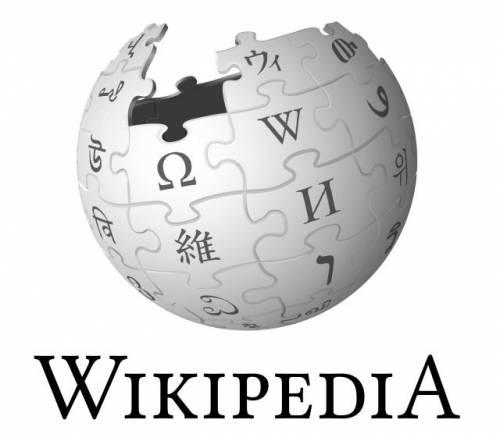 Fonte: Autor (2015).Todas as citações devem ser devidamente referenciadas. Para palavras estrangeiras no texto, utilizar itálico. Equações matemáticas poderão estar como imagem caso não estejam inseridas no texto, sendo nesse caso registradas em notação matemática própria do editor de textos.Para citações longas (com mais de 3 linhas), utilize o recuo de 4 cm, alinhamento justificado, fonte Times New Roman 10 Normal, com espaçamento entrelinhas simples, devidamente referenciado. 3	CONSIDERAÇÕES FINAISParte final do artigo, na qual se apresentam as conclusões correspondentes aos objetivos e hipóteses. REFERÊNCIASRelacionar as fontes citadas no texto de acordo com a NBR6023 (ABNT), é permitido utilizar também as normas APA, desde que se opte pelo uso de um único padrão. As referências devem ser listadas em ordem alfabética. Para as referências, utilizar fonte Times New Roman 12, Normal, com alinhamento à esquerda. O espaçamento entrelinhas é simples, mas entre uma e outra referência deve haver espaço simples.Exemplos:APANo texto:Alves Filho, Cerra, e Bonadio (2004) OU (Alves Filho, Cerra, & Bonadio, 2004) Citações subsequentes: Alves Filho et al. (2004) OU (Alves Filho et al., 2004) (Giddens, 1978) OU Giddens (1978). Moody e White (2003) OU (Moody & White, 2003).Na lista de referências:Alves Filho, A. G., Cerra, A. L., Maia, J. L., Sacomano Neto, M., & Bonadio, P. V. G. (2004). Pressupostos do gerenciamento da cadeia de suprimentos: evidências de estudos sobre a indústria automobilística. Gestão & Produção, 11(3), 275-288.Giddens, A. (1978). Novas regras do método sociológico. Rio de Janeiro: Zahar.Moody, J., & White, D. R. (2003) Structural cohesion and embeddedness: a hierarchical concept of social groups. American Sociological Review, 68(1), 103- 127.ABNT NBR 6023/2002 e NBR 10520/2002No texto: (CROSSAN; LANE; WHITE, 1999) OU Crossan, Lane e White (1999).Davenport e Prusak (1998) ou (DAVENPORT; PRUSAK, 1998).(LOPES, 2000, p. 225) ou Lopes (2000, p. 225).Na lista de referências:CROSSAN, M.; LANE, H.; WHITE, R. An organizational learning framework: from intuitionto institution. The Academy of Management Review, Nova York, v. 24, n. 3, p. 522-537,1999.DAVENPORT, T.; PRUSAK, L. Working with Knowledge: how organizations manage what they know. Boston: Harvard Bussines School Press, 1998.LOPES, José Reinaldo de Lima. O Direito na História. São Paulo: Max Limonade, 2000.NomeTítulo 1Título 2Nome 1DadoDadoNome 2DadoDado